FIRST PRESBYTERIAN CHURCH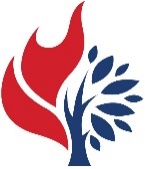 Est. 1786208 MacLean St., New GlasgowNova Scotia   B2H 4M9        Phone:	902-752-5691Email:	first.church@ns.aliantzinc.caMay 2, 2021 Due to the latest restrictions imposed by the Department of Public Health, the church will be closed until at least May 12th when the situation will be reassessed.  Until that time, we will keep you informed of any church news through this “abbreviated” bulletin or email. Rev. Andrew will continue to send his You Tube videos of the Sunday sermon as well his mid-week message. If you require pastoral assistance during this time, please contact Rev. MacDonald at 902-331-0322. Please stay safe!IN MEMORIAM:A Memorial donation has been received in loving memory of Roger MacDonald from Sara Fullerton and Brent MacQuarrie.CONDOLENCES:The Congregation of First Presbyterian extends our sincere sympathy to the family of long-time member, Freda Milne. CHURCH AND COMMUNITY EVENTS: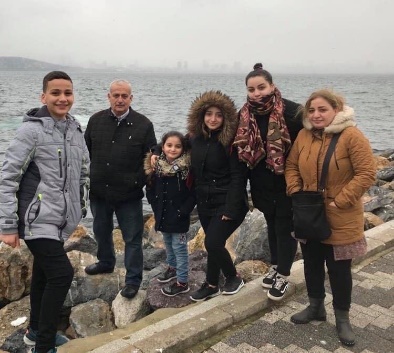 While the church is closed, donations of household items cannot be accepted for F.A.I.R Hearts. Fundraising efforts continue and monetary donations may be made via mail, drop off in the mail slot at the church or via etransfer to the church email address (remember to email the answer to your question via separate message).  We will let you know as soon as we are able to collect household items again. Thank you for your ongoing support of this important fundraiser.HELP NEEDED:  Our Church currently has three dedicated people who look after the Sound Board, the computer (iPad), and the camera recording Church services. It would be beneficial to have one or preferably two persons available as backup for each position. The backup or alternate persons would be required on those occasions when the regular person cannot be available for a particular service. Training will be provided to interested persons. Please contact the church office if you would like to help out. REQUEST FOR UPDATED INFORMATION: We are in the process of updating all congregational contact information.  If you haven’t already, please contact the office with your mailing address, preferred phone number, email address, birthdays and anniversaries, any information you feel is important, we would appreciate.  (During the church closure, mail, emails and voice messages are being monitored regularly.)  Thank you.CANCELLATIONS:The Circle of Friends Soup & Dessert fundraiser has been cancelled for the time being and will be re-scheduled at a later date. The Aberdeen Palliative Care Society “Death Café” scheduled for May 7th, has been cancelled. If you have any questions regarding this event, please contact Liz MacIntosh at 902-755-3148.MEETINGS THIS WEEK:There will be no meetings until Department of Health guidelines allow. SUMMER STUDENT OPPORTUNITIES:The Pictou County Women's Resource and Sexual Assault Centre will be hiring 2 summer student this year. For details, contact Megan Moore:Phone: 902-755-4647
Email: pcwc@womenscentre.caWebsite: http://womenscentre.ca/**************MINISTER:  Rev. Andrew MacDonaldORGANIST:  Lloyd MacLeanChange re Rev. MacDonald’s office hours: Tues. to Thurs. - 10:00 am – 2:00 pm or by appointment.Office hours: Tues to Fri: 10am-1pmMISSION STATEMENT:  But he’s already made it plain how to live, what to do, what God is looking for in men and women.  It’s quite simple.  Do what is fair and just to your neighbor, be compassionate and loyal in your love, and don’t take yourself too seriously – take God seriously. Micah 6: 8-The Message